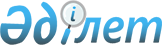 О внесении изменений и дополнений в некоторые нормативные правовые акты Республики Казахстан по вопросам финансового рынка и финансовых организацийПостановление Правления Национального Банка Республики Казахстан от 28 января 2016 года № 12. Зарегистрировано в Министерстве юстиции Республики Казахстан 29 февраля 2016 года № 13308.
      Примечание РЦПИ!

      Порядок введения в действие см. п.5
      В целях совершенствования нормативных правовых актов Правление Национального Банка Республики Казахстан ПОСТАНОВЛЯЕТ:
      1. Утвердить прилагаемый Перечень нормативных правовых актов Республики Казахстан по вопросам финансового рынка и финансовых организаций, в которые вносятся изменения и дополнения (далее – Перечень).
      2. Департаменту методологии контроля и надзора (Абдрахманов Н.А.) в установленном законодательством Республики Казахстан порядке обеспечить:
      1) совместно с Департаментом правового обеспечения (Сарсенова Н.В.) государственную регистрацию настоящего постановления в Министерстве юстиции Республики Казахстан;
      2) направление настоящего постановления в республиканское государственное предприятие на праве хозяйственного ведения "Республиканский центр правовой информации Министерства юстиции Республики Казахстан":
      на официальное опубликование в информационно-правовой системе "Әділет" в течение десяти календарных дней после его государственной регистрации в Министерстве юстиции Республики Казахстан;
      для включения в Государственный реестр нормативных правовых актов Республики Казахстан, Эталонный контрольный банк нормативных правовых актов Республики Казахстан в течение десяти календарных дней со дня его получения Национальным Банком Республики Казахстан после государственной регистрации в Министерстве юстиции Республики Казахстан;
      3) размещение настоящего постановления на интернет-ресурсе Национального Банка Республики Казахстан после его официального опубликования.
      3. Департаменту международных отношений и связей с общественностью (Казыбаев А.К.) обеспечить направление настоящего постановления на официальное опубликование в средствах массовой информации в течение десяти календарных дней после его государственной регистрации в Министерстве юстиции Республики Казахстан. 
      4. Контроль за исполнением настоящего постановления возложить на заместителя Председателя Национального Банка Республики Казахстан Смолякова О.А.
      5. Настоящее постановление вводится в действие по истечении десяти календарных дней после дня его первого официального опубликования, за исключением пункта 11 Перечня, который вводится в действие с 15 мая 2016 года и абзаца тридцать третьего пункта 5 Перечня, который вводится в действие с 1 января 2021 года. Перечень
нормативных правовых актов Республики Казахстан
по вопросам финансового рынка и финансовых организаций,
в которые вносятся изменения и дополнения
      1. Внести в постановление Правления Агентства Республики Казахстан по регулированию и надзору финансового рынка и финансовых организаций от 25 июня 2007 года № 177 "Об утверждении Инструкции по формированию и ведению базы данных" (зарегистрированное в Реестре государственной регистрации нормативных правовых актов под № 4860) следующие изменения:
      заголовок изложить в следующей редакции:
      "Об утверждении Требований к деятельности организации по формированию и ведению базы данных";
      пункт 1 изложить в следующей редакции:
      "1. Утвердить прилагаемые Требования к деятельности организации по формированию и ведению базы данных.";
      в Инструкции по формированию и ведению базы данных, утвержденной указанным постановлением:
      заголовок изложить в следующей редакции:
      "Требования к деятельности организации по формированию и ведению базы данных";
      преамбулу изложить в следующей редакции:
      "Настоящие Требования к деятельности организации по формированию и ведению базы данных (далее - Требования) разработаны в соответствии с Законом Республики Казахстан от 18 декабря 2000 года "О страховой деятельности" (далее - Закон о страховой деятельности) и устанавливают требования к деятельности организации по формированию и ведению базы данных (далее - Организация), включая требования к информационному процессу, формированию системы безопасности и установлению минимальных требований к электронному оборудованию, сохранности единой базы данных по страхованию (далее - база данных), и помещениям, а также устанавливают форму акта ввода системы управления базы данных в промышленную эксплуатацию, требования к содержанию внутренних правил, устанавливающих порядок деятельности Организации, порядку предоставления поставщиками информации для формирования базы данных, дополнительные требования к содержанию информации, предоставляемой поставщиками информации, сроки ее предоставления в электронном виде, а также порядок предоставления страховых отчетов.";
      абзац первый пункта 1 изложить в следующей редакции:
      "1. В Требованиях используются основные понятия, установленные Законом о страховой деятельности, Законом Республики Казахстан от 7 января 2003 года "Об электронном документе и электронной цифровой подписи", а также следующие понятия:";
      пункт 2-1 изложить в следующей редакции:
      "2-1. Осуществление деятельности Организации допускается только при наличии акта ввода системы управления базы данных в промышленную эксплуатацию по форме согласно приложению к Требованиям и внутренних правил, устанавливающих порядок деятельности Организации.";
      пункт 11 изложить в следующей редакции:
      "11. Поставщик информации, указанный в подпункте 1) пункта 3 статьи 80 Закона о страховой деятельности, представляет в Организацию сведения, предусмотренные постановлением Правления Агентства Республики Казахстан по регулированию и надзору финансового рынка и финансовых организаций от 1 марта 2010 года № 24 "Об утверждении Требований к содержанию и изготовлению бланков страховых полисов, оформлению и выдаче страховых полисов по обязательному страхованию гражданско-правовой ответственности владельцев транспортных средств, обязательному страхованию гражданско-правовой ответственности туроператора или турагента, а также к содержанию заявлений страхователя для заключения договоров обязательного страхования по отдельным видам обязательного страхования", зарегистрированным в Реестре государственной регистрации нормативных правовых актов под № 6171 (далее – постановление № 24), в режиме реального времени.";
      пункт 13 изложить в следующей редакции:
      "13. Организация присваивает уникальный номер страховому полису в следующем порядке:
      1) внесение страховщиком сведений о страхователе (застрахованном), транспортном средстве (транспортных средствах) в базу данных на основе заявления страхователя для заключения договора обязательного страхования гражданско-правовой ответственности владельцев транспортных средств, требования к содержанию которого установлены постановлением № 24;
      2) формирование в базе данных страхового отчета, содержащего сведения, необходимые для включения в страховой полис по обязательному страхованию;
      3) присвоение уникального номера страховому полису, являющегося номером страхового полиса;
      4) выведение информации, сформированной в базе данных, посредством ее распечатки на бланке страхового полиса."; 
      пункт 26 изложить в следующей редакции:
      "26. Информация, предоставленная поставщиком информации, возвращается Организацией без ее использования в информационной системе формирования и использования страховых отчетов, в случае ее неправильного или неполного оформления, несоответствия данных поставщика информации, получателя страхового отчета, субъекта базы данных требованиям к используемой информационной системе.";
      пункт 48 изложить в следующей редакции:
      "48. Персональный компьютер пользователя оснащается комплексом защиты, включающим в себя средства идентификации и аутентификации пользователей, возможность ведения электронных журналов в течение срока хранения электронных документов, с целью контроля деятельности, связанной с доступом к компьютеру и действиями пользователей.";
      пункт 51 изложить в следующей редакции:
      "51. Персональный компьютер пользователя оснащается средством обеспечения целостности программного обеспечения.";
      пункт 53 изложить в следующей редакции:
      "53. Порядок доступа к ресурсам (дисковое пространство, директории, сетевые ресурсы, базы данных и другие), выделенным для накопления в них информации для передачи в информационную среду с использованием системы защиты, получения информации из информационной среды, хранения, архивирования либо другой обработки информации, исключает возможность несанкционированного доступа к этим ресурсам.";        пункт 64 изложить в следующей редакции:
      "64. Порядок хранения и использования внешних носителей с ключевой информацией исключает возможность несанкционированного доступа к ним.";
      пункт 67 исключить;
      главу 8 исключить;
      приложение 1 изложить в редакции согласно приложению 1 к настоящему Перечню нормативных правовых актов Республики Казахстан по вопросам финансового рынка и финансовых организаций, в которые вносятся изменения и дополнения (далее – Перечень).
      2. Утратил силу постановлением Правления Национального Банка РК от 29.10.2018 № 269 (вводится в действие с 01.01.2019).


      3. Утратил силу постановлением Правления Национального Банка РК от 30.05.2016 № 140 (вводится в действие по истечении десяти календарных дней после дня его первого официального опубликования).
      4. Утратил силу постановлением Правления Национального Банка РК от 29.10.2018 № 254 (вводится в действие по истечении десяти календарных дней после дня его первого официального опубликования).


      5. Внести в постановление Правления Национального Банка Республики Казахстан от 24 февраля 2012 года № 67 "Об утверждении Правил выдачи, отзыва согласия на приобретение статуса крупного участника банка, банковского холдинга, крупного участника страховой (перестраховочной) организации, страхового холдинга, крупного участника управляющего инвестиционным портфелем и требования к документам, представляемым для получения указанного согласия" (зарегистрированное в Реестре государственной регистрации нормативных правовых актов под № 7552, опубликованное 19 июня 2012 года в газете "Казахстанская правда" № 191-192 (27010-27011)) следующие изменения и дополнение:
      в Правилах выдачи, отзыва согласия на приобретение статуса крупного участника банка, банковского холдинга, крупного участника страховой (перестраховочной) организации, страхового холдинга, крупного участника управляющего инвестиционным портфелем и требованиях к документам, представляемым для получения указанного согласия, утвержденных указанным постановлением:
      пункты 4, 5 и 6 изложить в следующей редакции:
      "4. Заявитель одновременно с заявлением представляет в уполномоченный орган документы и сведения, предусмотренные, соответственно, пунктами 4, 4-1, 5, 6, 7, 7-1 и 12 статьи 17-1 Закона о банках, пунктами 6, 6-1, 7, 8, 9, 9-1 и 10 статьи 26 Закона о страховании, пунктами 6, 6-1, 7, 8, 9 и 10 статьи 72-1 Закона о рынке ценных бумаг.
      При одновременном получении статуса крупного участника, банковского и (или) страхового холдинга нескольких финансовых организаций заявителем представляются в едином пакете соответствующие документы, предусмотренные пунктами 8, 9, 10 и 11 Правил, с учетом требований пунктов 5 и 6 Правил.
      При выдаче согласия лицу на приобретение статуса банковского холдинга одновременно выдается разрешение на значительное участие в капитале банка либо создание (приобретение) дочернего банка.
      При выдаче согласия лицу, не являющемуся банковским холдингом или банком, на приобретение статуса страхового холдинга одновременно выдается разрешение на значительное участие в капитале страховой (перестраховочной) организации либо создание (приобретение) дочерней страховой (перестраховочной) организации.
      5. Краткие данные о заявителе - физическом лице, руководящем работнике заявителя - юридического лица представляются по форме согласно приложению 1 к Правилам, включая сведения об образовании, о трудовой деятельности.
      Сведения о безупречной деловой репутации заявителя – физического лица, руководящего работника заявителя – юридического лица представляются согласно приложению 2 к Правилам с приложением:
      документа, подтверждающего отсутствие неснятой или непогашенной судимости, выданного уполномоченным государственным органом по формированию правовой статистики и ведению специальных учетов (дата выдачи указанного документа не может быть более трех месяцев, предшествующих дате подачи заявления). Иностранцы дополнительно представляют документ аналогичного содержания, выданный соответствующим государственным органом страны их гражданства, а лица без гражданства - страны их постоянного проживания;
      копий документов, подтверждающих сведения о безупречной деловой репутации заявителя – физического лица, руководящего работника заявителя – юридического лица, указанные в приложении 2 к Правилам.
      Сведения о доходах и имуществе, а также информация об имеющейся задолженности по всем обязательствам заявителя представляются по форме, согласно приложению 3 к Правилам с приложением копий подтверждающих документов по доходам и имуществу.
      План рекапитализации финансовой организации в случаях возможного ухудшения финансового положения финансовой организации содержит следующую информацию:
      оценку текущего состояния финансовой организации;
      подробное описание мероприятий по финансовому оздоровлению финансовой организации (меры по снижению расходов, дополнительные финансовые вложения (с указанием суммы и источников вложения денег), направленные на восстановление собственного капитала финансовой организации до величины, при которой будут выполняться пруденциальные нормативы и иные обязательные к соблюдению нормы и лимиты, мероприятия по получению дополнительных доходов и иные мероприятия);
      календарные сроки выполнения мероприятий по финансовому оздоровлению финансовой организации;
      предполагаемый экономический эффект оздоровительных мероприятий (динамика изменений пруденциальных нормативов, изменение размера собственного капитала финансовой организации, изменение финансовых и иных показателей финансовой организации).
      План рекапитализации финансовой организации в случаях возможного ухудшения финансового положения финансовой организации заверяется подписью заявителя – физического лица либо первого руководителя заявителя – юридического лица, его крупным акционером (акционерами) и оттиском печати (при наличии).
      Если заявитель является банковским холдингом и (или) страховым холдингом, либо крупным участником другой финансовой организации, то представляемый в уполномоченный орган план рекапитализации составляется с учетом обязательств заявителя в соответствии с планом рекапитализации этой финансовой организации.
      6. Бизнес-план, не ограничиваясь нижеследующим, содержит следующую информацию:
      описание цели и задач финансовой организации и виды представляемых услуг;
      анализ деятельности финансовой организации (анализ внешней и внутренней среды);
      стратегию развития и масштабы деятельности финансовой организации на пять ближайших финансовых (операционных) лет;
      детализированный годовой финансовый план на пять ближайших финансовых (операционных) лет (расчет основных финансовых показателей, бюджет, бухгалтерский баланс, отчет о прибылях и убытках, источники и объемы финансирования бизнес-плана);
      план управления рисками (описание рисков, связанных с осуществлением деятельности финансовой организации, и способы управления ими на пять ближайших финансовых (операционных) лет;
      план привлечения трудовых ресурсов на пять ближайших финансовых (операционных) лет.
      Бизнес-план заверяется подписью заявителя – физического лица либо первого руководителя заявителя – юридического лица, его крупным акционером (акционерами) и оттиском печати (при наличии).";
      дополнить пунктом 9-1 следующего содержания:
      "9-1. Анализ финансовых последствий приобретения заявителем статуса банковского холдинга и (или) страхового холдинга включает проверку: 
      1) на наличие документов по системе управления рисками и внутреннего контроля, в том числе связанных с деятельностью дочерней организации;
      2) на соблюдение пруденциальных нормативов банковским конгломератом или страховой группой в случае, если приобретение заявителем статуса банковского холдинга или страхового холдинга приведет к формированию, соответственно, банковского конгломерата или страховой группы.
      Несоответствие требованиям, указанным в подпунктах 1) и 2) части первой настоящего пункта Правил, предполагает в том числе ухудшение финансового состояния финансовой организации.";
      приложение 3 изложить в редакции согласно приложению 6 к Перечню.
      6. Утратил силу постановлением Правления Национального Банка РК от 19.08.2019 № 131 (вводится в действие по истечении десяти календарных дней после дня его первого официального опубликования).

      7. Утратил силу постановлением Правления Национального Банка РК от 26.12.2016 № 304 (вводится в действие по истечении десяти календарных дней после дня его первого официального опубликования).


      8. Внести в постановление Правления Национального Банка Республики Казахстан от 25 мая 2012 года № 194 "Об утверждении Правил раскрытия информации юридическим лицом для целей получения банковского займа и (или) банковской гарантии" (зарегистрированное в Реестре государственной регистрации нормативных правовых актов Республики Казахстан под № 7781, опубликованное 29 августа 2012 года в газете "Казахстанская правда" № 290-291 (27109-27110)) следующие изменения:
      в Правилах раскрытия информации юридическим лицом для целей получения банковского займа и (или) банковской гарантии, утвержденных указанным постановлением:
      подпункт 7) пункта 1 изложить в следующей редакции:
      "7) сведений, размещенных на интернет-ресурсе Национального Банка Республики Казахстан либо органа финансового надзора страны местонахождения юридического лица, владеющего прямо или косвенно долями участия в уставном капитале либо размещенными (за вычетом привилегированных и выкупленных обществом) акциями юридического лица, либо на интернет-ресурсе депозитария финансовой отчетности, определенного в соответствии с законодательством Республики Казахстан о бухгалтерском учете и финансовой отчетности;";
      приложение 4 изложить в редакции согласно приложению 9 к Перечню.
      9. Внести в постановление Правления Национального Банка Республики Казахстан от 24 декабря 2012 года № 385 "Об установлении минимального рейтинга для юридических лиц, необходимость наличия которого требуется в соответствии с законодательством Республики Казахстан, регулирующим деятельность финансовых организаций, перечня рейтинговых агентств, присваивающих данный рейтинг" (зарегистрированное в Реестре государственной регистрации нормативных правовых актов под № 8318, опубликованное 5 июня 2013 года в газете "Казахстанская правда" № 190-191 (27464-27465)) следующее изменение и дополнение:
      преамбулу изложить в следующей редакции:
      "В целях реализации пунктов 3 и 13 статьи 8, подпунктов 4) и 6) пункта 2 статьи 8-1, пункта 14 статьи 11-1, пункта 5 статьи 17, пункта 1 статьи 17-1, пункта 1 статьи 18, пункта 15 статьи 20, пункта 13 статьи 30, пункта 12 статьи 40, пункта 5 статьи 44, пункта 7 статьи 45, пункта 3 статьи 52-12 и пункта 7 статьи 60 Закона Республики Казахстан от 31 августа 1995 года "О банках и банковской деятельности в Республике Казахстан" (далее - Закон о банках), пункта 6 статьи 15-1, пункта 4 статьи 21, пункта 1 статьи 26, пункта 14 статьи 32, пункта 15 статьи 34, пункта 6 статьи 44, пунктов 3, 9 и 10 статьи 48, пункта 9 статьи 62 Закона Республики Казахстан от 18 декабря 2000 года "О страховой деятельности", пункта 2 статьи 47, пункта 1 статьи 72-1 Закона Республики Казахстан от 2 июля 2003 года "О рынке ценных бумаг" Правление Национального Банка Республики Казахстан ПОСТАНОВЛЯЕТ:";
      дополнить пунктом 1-1 следующего содержания: 
      "1-1. Банк второго уровня, не имеющий крупного участника - физического лица, для выполнения требования пункта 13 статьи 30 Закона о банках, имеет родительский банк либо банковский холдинг, имеющий минимальный долгосрочный кредитный рейтинг по международной шкале в иностранной валюте:
      1) для юридических лиц - резидентов Республики Казахстан - не ниже "ВВ-" рейтингового агентства Standard & Poors или рейтингов аналогичного уровня, присвоенных одним из рейтинговых агентств, указанных в пункте 3 настоящего постановления;
      2) для юридических лиц - нерезидентов Республики Казахстан – установленный пунктами 1 и 2 настоящего постановления.".
      10. утратил силу постановлением Правления Национального Банка РК от 28.11.2019 № 227 (вводится в действие с 01.01.2020).


      11. Внести в постановление Правления Национального Банка Республики Казахстан от 3 февраля 2014 года № 10 "Об утверждении Правил осуществления деятельности по управлению инвестиционным портфелем" (зарегистрированное в Реестре государственной регистрации нормативных правовых актов под № 9248, опубликованное 16 апреля 2014 года в информационно-правовой системе "Әділет" республиканского государственного предприятия на праве хозяйственного ведения "Республиканский центр правовой информации Министерства юстиции Республики Казахстан") следующие изменения:
      в Правилах осуществления деятельности по управлению инвестиционным портфелем, утвержденных указанным постановлением:
      подпункт 4) пункта 17 изложить в следующей редакции:
      "4) решения профессиональной организации, принятые в отношении данного управляющего инвестиционным портфелем либо его работников в течение последних двенадцати месяцев;";
      подпункт 4) пункта 20 изложить в следующей редакции:
      "4) мерах воздействия, примененных профессиональной организацией;".
      Форма             Акт
ввода системы управления базы данных в
промышленную эксплуатацию
      ________________________________________________________________
      (наименование Организации по формированию и ведению базы данных)
      В соответствии с пунктом 5 статьи 79 Закона Республики
      Казахстан от 18 декабря 2000 года "О страховой деятельности" (далее -
      Закон о страховой деятельности) создана комиссия в следующем составе:
      представители уполномоченного органа (указать должность,
      фамилию, имя, отчество (при его наличии)):
      _____________________________________________________________________
      _____________________________________________________________________
      _____________________________________________________________________
      ____________________________________________________________________,
      которая составила настоящий акт ввода системы управления базы
      данных в промышленную эксплуатацию Организации по формированию и
      ведению базы данных
      _____________________________________________________________________
      ____________________________________________________________________.
      (наименование)
      В работе комиссии участвуют представители Организации по
      формированию и ведению базы данных (указать должность, фамилию, имя,
      отчество (при его наличии)):
      _____________________________________________________________________
      _____________________________________________________________________
      _____________________________________________________________________
      Сведения относительно заключенных договоров о предоставлении
      информации с поставщиками информации, указанными в пункте 3 статьи 80
      Закона о страховой деятельности:
      Организация информационного процесса по формированию и выдаче
      страховых отчетов:
      Описание системы управления базы данных:
      _____________________________________________________________________
      _____________________________________________________________________
      _____________________________________________________________________
      _____________________________________________________________________
      Результаты тестирования информационного процесса с поставщиками
      информации, заключившими договор о представлении информации:
      _____________________________________________________________________
      _____________________________________________________________________
      _____________________________________________________________________
      _____________________________________________________________________
      Краткое содержание пояснений представителей Организации по
      формированию и ведению базы данных:
      _____________________________________________________________________
      _____________________________________________________________________
      _____________________________________________________________________
      _____________________________________________________________________
      Комиссия проверила технические и иные документы, договоры о
      предоставлении информации с поставщиками информации, указанными в
      пункте 3 статьи 80 Закона о страховой деятельности, Организации по
      формированию и ведению базы данных __________________________________
      _____________________________________________________________________
      _____________________________________________________________________
      ____________________________________________________________________,
      (наименование)
            обследовала его системы управления базы данных и иных объектов,
      предназначенных для организации информационного процесса по
      формированию и выдаче страховых отчетов и установила, что данная
      Организация по формированию и ведению базы данных
      _____________________________________________________________________
      _____________________________________________________________________
      готова (не готова) к вводу системы управления базы данных в
      промышленную эксплуатацию.
      Организацией по формированию и ведению базы данных предъявлены
      следующие документы, касающиеся организации информационного процесса
      по формированию и выдаче страховых отчетов, системы управления базы
      данных и тестирования информационного процесса, которые приложены к
      акту комиссии:
      _____________________________________________________________________
      _____________________________________________________________________
      _____________________________________________________________________
      ____________________________________________________________________
      Акт составлен в двух экземплярах и по одному экземпляру
      передан:
      уполномоченному органу;
      Организации по формированию и ведению базы данных.
      Члены комиссии (фамилия, имя, отчество (при его наличии),
      подпись и дата подписания):
      _____________________________________________________________________
      _____________________________________________________________________
      _____________________________________________________________________
      ____________________________________________________________________
      Представители Организации по формированию и ведению базы данных
      (фамилия, имя, отчество (при его наличии), подпись и дата
      подписания):
      _____________________________________________________________________
      _____________________________________________________________________
      _____________________________________________________________________
      ____________________________________________________________________
      Руководитель Организации по формированию и ведению базы данных
      (фамилия, имя, отчество (при его наличии), подпись и дата
      подписания):
      _____________________________________________________________________
      _____________________________________________________________________
      _____________________________________________________________________
      _____________________________________________________________________ САҚТАНДЫРУШЫНЫҢ ЛОГОТИПІ/
ЛОГОТИП СТРАХОВЩИКА
      Сноска. Приложение 2 утратило силу постановлением Правления Национального Банка РК от 29.10.2018 № 269 (вводится в действие с 01.01.2019). САҚТАНДЫРУШЫНЫҢ ЛОГОТИПІ/
ЛОГОТИП СТРАХОВЩИКА
      Сноска. Приложение 3 утратило силу постановлением Правления Национального Банка РК от 29.10.2018 № 269 (вводится в действие с 01.01.2019). САҚТАНДЫРУШЫНЫҢ ЛОГОТИПІ/
ЛОГОТИП СТРАХОВЩИКА
      Сноска. Приложение 4 утратило силу постановлением Правления Национального Банка РК от 29.10.2018 № 269 (вводится в действие с 01.01.2019). Требования к содержанию заявления страхователя
для заключения договора обязательного страхования
гражданско-правовой ответственности туроператора или турагента
и перечень копий документов, подтверждающих сведения, указанные
в заявлении
      Сноска. Приложение 5 утратило силу постановлением Правления Национального Банка РК от 29.10.2018 № 269 (вводится в действие с 01.01.2019). Сведения о доходах и имуществе, а также информация об
имеющейся задолженности по всем обязательствам заявителя
      1. Фамилия, имя, отчество (при его наличии)
      _____________________________________________________________________
      _____________________________________________________________________
      2. Наименование и реквизиты документа, удостоверяющего личность
      _____________________________________________________________________
      (серия, номер, кем и когда выдан)
      3. Наименование финансовых организаций, в уставном капитале которых
      отчитывающееся лицо является крупным участником
      _____________________________________________________________________
      _____________________________________________________________________
      4. Место жительства и (или) юридический адрес
      _____________________________________________________________________
      _____________________________________________________________________
      5.Телефон домашний___________________________________________________
      Телефон рабочий _____________________________________________________
      6.Отчетный период1 __________________________________________________
      7. Доходы и имущество, а также информация об имеющейся задолженности
      по всем обязательствам заявителя
      Подтверждаю, что настоящая информация была проверена и является
      достоверной и полной. Заявитель
      _____________________________________________________________________
      _____________________________________________________________________
      (фамилия, имя, отчество (при его наличии), заполняется
      печатными буквами)
      _____________________________________________________________________
      (подпись)
      Место печати (при наличии)
      Дата
      Примечание:
      1 Отчетным периодом является период, равный 12 (двенадцати) месяцам, предшествующим 1 (первому) числу месяца представления декларации об активах и обязательствах в органы государственных доходов в соответствии с законами Республики Казахстан от 31 августа 1995 года "О банках и банковской деятельности в Республике Казахстан", от 18 декабря 2000 года "О страховой деятельности" и от 2 июля 2003 года "О рынке ценных бумаг" для приобретения статуса крупного участника банка, банковского холдинга, крупного участника страховой (перестраховочной) организации, страхового холдинга, крупного участника управляющего инвестиционным портфелем. Список
международных фондовых бирж
      Сноска. Приложение 7 утратило силу постановлением Правления Национального Банка РК от 19.08.2019 № 131 (вводится в действие по истечении десяти календарных дней после дня его первого официального опубликования). Список
международных фондовых бирж
      1. Австрийская фондовая биржа (Wiener bourse AG);
      2. Американская фондовая биржа (American Stock Exchange);
      3. Бомбейская фондовая биржа (The Bombay Stock Exchange Limited, BSE);
      4. Бразильская фондовая биржа (Bovespa);
      5. Варшавская фондовая биржа (Warsaw Stock Exchange);
      6. Гонконгская фондовая биржа (Hong Kong Exchanges and Clearing);
      7. Европейская фондовая биржа "Евронекст" в Амстердаме (Euronext Amsterdam);
      8. Европейская фондовая биржа "Евронекст" в Брюсселе (Euronext Brussels);
      9. Европейская фондовая биржа "Евронекст" в Лиссабоне (Euronext Lisbon);
      10. Европейская фондовая биржа "Евронекст" в Париже (Euronext Paris);
      11. Индийская фондовая биржа (Delhi Stock Exchange);
      12. Ирландская фондовая биржа (Irish Stock Exchange);
      13. Итальянская фондовая биржа (Borsa Italiana SPA);
      14. Лондонская фондовая биржа (London Stock Exchange);
      15. Малазийская фондовая биржа (Bursa Malaysia);
      16. Мексиканская фондовая биржа (Bolsa Mexicana de Valores, BMV);
      17. Национальная фондовая биржа Индии (National Stock Exchange of India Limited);
      18. Немецкая фондовая биржа (Deutsche bourse AG);
      19. Нью-Йоркская фондовая биржа (New York Stock Exchange);
      20. Объединенная фондовая биржа Испании (ВМЕ Spanish Exchanges);
      21. Объединенная фондовая биржа, в состав которой входят биржи Стокгольма, Хельсинки, Таллина и Риги (Hex Integrated Markets Ltd.);
      22. Сингапурская фондовая биржа (Singapore Exchange);
      23. Стамбульская фондовая биржа (Istanbul Stock Exchange);
      24. Стокгольмская фондовая биржа (Stockholm Exchange);
      25. Токийская фондовая биржа (Tokyo Stock Exchange);
      26. Филиппинская фондовая биржа (Philippine Stock Exchange);
      27. Фондовая биржа Австралии (Australian Stock Exchange);
      28. Фондовая биржа Афин (Athens Exchange);
      29. Фондовая биржа Джакарты (Jakarta Stock Exchange);
      30. Фондовая биржа Йоханнесбурга (Южная Африка) (JSE Securities Exchange South Africa);
      31. Фондовая биржа Копенгагена (Copenhagen Stock Exchange);
      32. Фондовая биржа Люксембурга (Bourse de Luxembourg);
      33. Фондовая биржа Мальты (Malta Stock Exchange);
      34. Фондовая биржа Монреаля (Bourse de Montreal);
      35. Фондовая биржа Новой Зеландии (New Zealand Exchange);
      36. Фондовая биржа Осаки (Osaka Securities Exchange);
      37. Фондовая биржа Осло (Oslo bourse);
      38. Фондовая биржа Российской Федерации (ОАО ММВБ-РТС);
      39. Фондовая биржа США (National Association of Securities Dealers Automated Quotation, NASDAQ);
      40. Фондовая биржа Торонто (Toronto Stock Exchange);
      41. Фондовая биржа Швейцарии (SWX Swiss Exchange);
      42. Франкфуртская фондовая биржа (Frankfurt Stock Exchange);
      43. Шанхайская фондовая биржа (Shanghai Stock Exchange);
      44. Шэньчженьская фондовая биржа (Shenchzhen Stock Exchange);
      45. Южнокорейская фондовая биржа (Korea Stock Exchange). Список
международных фондовых бирж
      1. Австрийская фондовая биржа (Wiener bourse AG);
      2. Американская фондовая биржа (American Stock Exchange);
      3. Бомбейская фондовая биржа (The Bombay Stock Exchange Limited, BSE);
      4. Бразильская фондовая биржа (Bovespa);
      5. Варшавская фондовая биржа (Warsaw Stock Exchange);
      6. Гонконгская фондовая биржа (Hong Kong Exchanges and Clearing);
      7. Европейская фондовая биржа "Евронекст" в Амстердаме (Euronext Amsterdam);
      8. Европейская фондовая биржа "Евронекст" в Брюсселе (Euronext Brussels);
      9. Европейская фондовая биржа "Евронекст" в Лиссабоне (Euronext Lisbon);
      10. Европейская фондовая биржа "Евронекст" в Париже (Euronext Paris);
      11. Индийская фондовая биржа (Delhi Stock Exchange);
      12. Ирландская фондовая биржа (Irish Stock Exchange);
      13. Итальянская фондовая биржа (Borsa Italiana SPA);
      14. Лондонская фондовая биржа (London Stock Exchange);
      15. Малазийская фондовая биржа (Bursa Malaysia);
      16. Мексиканская фондовая биржа (Bolsa Mexicana de Valores, BMV);
      17. Национальная фондовая биржа Индии (National Stock Exchange of India Limited);
      18. Немецкая фондовая биржа (Deutsche bourse AG);
      19. Нью-Йоркская фондовая биржа (New York Stock Exchange);
      20. Объединенная фондовая биржа Испании (ВМЕ Spanish Exchanges);
      21. Объединенная фондовая биржа, в состав которой входят биржи Стокгольма, Хельсинки, Таллина и Риги (Hex Integrated Markets Ltd.);
      22. Сингапурская фондовая биржа (Singapore Exchange);
      23. Стамбульская фондовая биржа (Istanbul Stock Exchange);
      24. Стокгольмская фондовая биржа (Stockholm Exchange);
      25. Токийская фондовая биржа (Tokyo Stock Exchange);
      26. Филиппинская фондовая биржа (Philippine Stock Exchange);
      27. Фондовая биржа Австралии (Australian Stock Exchange);
      28. Фондовая биржа Афин (Athens Exchange);
      29. Фондовая биржа Джакарты (Jakarta Stock Exchange);
      30. Фондовая биржа Йоханнесбурга (Южная Африка) (JSE Securities Exchange South Africa);
      31. Фондовая биржа Копенгагена (Copenhagen Stock Exchange);
      32. Фондовая биржа Люксембурга (Bourse de Luxembourg);
      33. Фондовая биржа Мальты (Malta Stock Exchange);
      34. Фондовая биржа Монреаля (Bourse de Montreal);
      35. Фондовая биржа Новой Зеландии (New Zealand Exchange);
      36. Фондовая биржа Осаки (Osaka Securities Exchange);
      37. Фондовая биржа Осло (Oslo bourse);
      38. Фондовая биржа Российской Федерации (ОАО ММВБ-РТС);
      39. Фондовая биржа США (National Association of Securities Dealers Automated Quotation, NASDAQ);
      40. Фондовая биржа Торонто (Toronto Stock Exchange);
      41. Фондовая биржа Швейцарии (SWX Swiss Exchange);
      42. Франкфуртская фондовая биржа (Frankfurt Stock Exchange);
      43. Шанхайская фондовая биржа (Shanghai Stock Exchange);
      44. Шэньчженьская фондовая биржа (Shenchzhen Stock Exchange);
      45. Южнокорейская фондовая биржа (Korea Stock Exchange). Заявление
      Сноска. Приложение 10 утратило силу постановлением Правления Национального Банка РК от 28.11.2019 № 227 (вводится в действие с 01.01.2020). Сведения о соблюдении
минимального размера собственного капитала
      Сноска. Приложение 11 утратило силу постановлением Правления Национального Банка РК от 28.11.2019 № 227 (вводится в действие с 01.01.2020). Сведения об учредителе (участнике) заявителя
(для юридического лица)
      Сноска. Приложение 12 утратило силу постановлением Правления Национального Банка РК от 28.11.2019 № 227 (вводится в действие с 01.01.2020).
					© 2012. РГП на ПХВ «Институт законодательства и правовой информации Республики Казахстан» Министерства юстиции Республики Казахстан
				
      Председатель
Национального Банка

Д. Акишев
Приложение
к постановлению Правления
Национального Банка
Республики Казахстан
от 28 января 2016 года № 12Приложение 1
к Перечню нормативных правовых актов
Республики Казахстан по вопросам финансового
рынка и финансовых организаций,
в которые вносятся изменения и дополнения
Приложение
к Требованиям к деятельности
организации по формированию и
ведению базы данных
"____"_____________ 20___ года
          дата
     __________________________
         место составления
№
Наименование поставщика информации
Номер договора и дата заключения
Результат тестирования
Пояснения к результату тестирования
1
Страховщики
1.1
…
2
Уполномоченный государственный орган, осуществляющий государственный контроль за субъектами базы данных
2.1
…
3
Иные лица
3.1
…
4
Всего (количество)Приложение 2
к Перечню нормативных правовых актов
Республики Казахстан по вопросам финансового
рынка и финансовых организаций,
в которые вносятся изменения и дополненияПриложение 3
к Перечню нормативных правовых актов
Республики Казахстан
по вопросам финансового
рынка и финансовых организаций,
в которые вносятся изменения и дополненияПриложение 4
к Перечню нормативных правовых актов
Республики Казахстан
по вопросам финансового
рынка и финансовых организаций,
в которые вносятся изменения и дополненияПриложение 5
к Перечню нормативных правовых актов
Республики Казахстан
по вопросам финансового
рынка и финансовых организаций,
в которые вносятся изменения и дополненияПриложение 6
к Перечню нормативных правовых актов
Республики Казахстан
по вопросам финансового
рынка и финансовых организаций,
в которые вносятся изменения и дополнения
Приложение 3
к Правилам выдачи, отзыва согласия
на приобретение статуса крупного
участника банка, банковского холдинга, 
крупного участника страховой
(перестраховочной) организации,
страхового холдинга, крупного участника
управляющего инвестиционным портфелем и
требованиям к документам, представляемым
для получения указанного согласия
№
Наименование
Единица измерения
За предыдущий отчетный период
За предыдущий отчетный период
За отчетный период
За отчетный период
Изменения за отчетный период
Изменения за отчетный период
№
Наименование
Единица измерения
Количество
Сумма доходов (задолженности) Стоимость актива (тенге)
Количество
Сумма доходов (задолженности) Стоимость актива (тенге)
Количество
Сумма доходов (задолженности) Стоимость актива (тенге)
1.
Доходы, полученные за отчетный период:
X
X
X
1.1
Заработная плата
X
X
X
1.2
Дивиденды и доход от долей участия в уставных капиталах (акций) организаций
X
X
X
1.3
Вознаграждение по вкладам
X
X
X
1.4
Доход от сдачи в аренду имущества
X
X
X
1.5
Доход от предпринимательской деятельности
X
X
X
1.6
Доход от реализации имущества
X
X
X
1.7
Прочие виды дохода (с расшифровкой)
X
X
X
2.
Имущество:
2.1
Деньги:
в национальной валюте, в том числе:
наличными на банковских счетах 
в иностранной валюте, в том числе:
наличными на банковских счетах
X
X
X
 X
X
X
X
X
X
X
X
X
X
X
X
2.2
Ценные бумаги (с указанием наименования эмитента), в том числе простые акции, привилегированные акции, облигации
2.3
Соотношение количества акций, принадлежащих крупному участнику финансовой организации, к общему количеству голосующих акций организаций (указать наименование) или долей участия в их уставных капиталах, в том числе нерезидентов Республики Казахстан (в процентах)
X
2.4
Недвижимость (с указанием наименования и места расположения)
2.5
Прочее имущество (с расшифровкой)
…
X
X
X
3.
Задолженность по всем обязательствам 
X
X
X
3.1
Непогашенные займы
X
X
X
3.2
Просроченная задолженность по займам
X
X
X
3.3
Прочая задолженность по обязательствам (с расшифровкой)
X
X
X
…
X
X
XПриложение 7
к Перечню нормативных правовых актов
Республики Казахстан
по вопросам финансового
рынка и финансовых организаций,
в которые вносятся изменения и дополнения
Приложение
к постановлению Правления
Национального Банка
Республики Казахстан
от 24 февраля 2012 года № 84Приложение 8
к Перечню нормативных правовых актов
Республики Казахстан
по вопросам регулирования финансового
рынка и финансовых организаций,
в которые вносятся изменения и дополнения
Приложение 1
к постановлению Правления
Национального Банка
Республики Казахстан
от 24 февраля 2012 года № 98Приложение 9
к Перечню нормативных правовых актов
Республики Казахстан
по вопросам финансового
рынка и финансовых организаций,
в которые вносятся изменения и дополнения
Приложение 4
к Правилам раскрытия информации
юридическим лицом для целей
получения банковского займа
и (или) банковской гарантииПриложение 10
к Перечню нормативных правовых актов
Республики Казахстан по вопросам
финансового рынка и финансовых организаций,
в которые вносятся изменения и дополненияПриложение 11
к Перечню нормативных правовых актов
Республики Казахстан
по вопросам финансового
рынка и финансовых организаций,
в которые вносятся изменения и дополненияПриложение 12
к Перечню нормативных правовых актов
Республики Казахстан
по вопросам финансового
рынка и финансовых организаций,
в которые вносятся изменения и дополнения